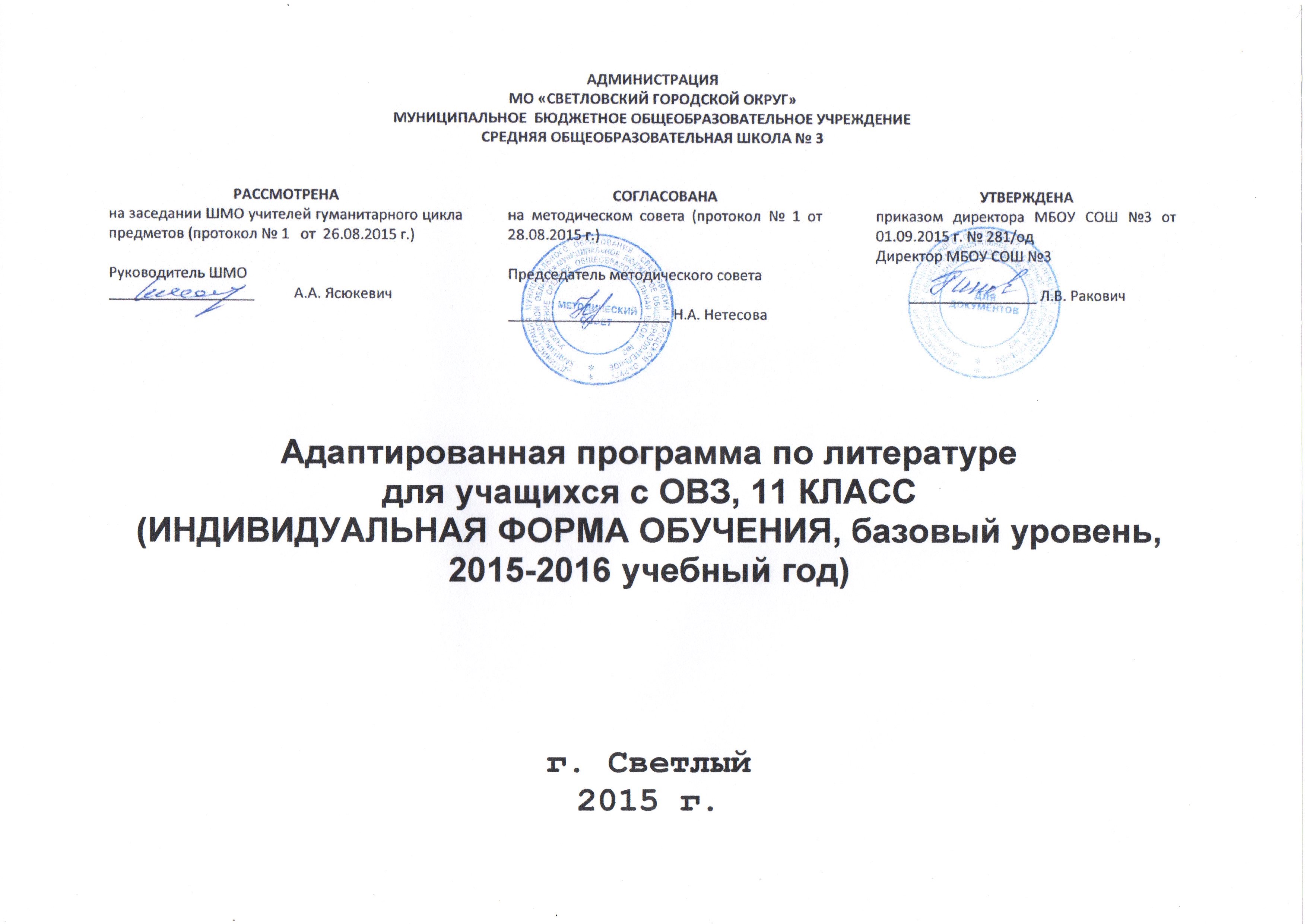 ПОЯСНИТЕЛЬНАЯ ЗАПИСКА                  Данная программа составлена на основе Федерального компонента государственного стандарта среднего (полного) общего образования (базовый уровень), одобренного решением коллегии Минобразования России и Президиума Российской академии образования от 23 декабря 2003 г. №21/12, утвержденным приказом Минобразования России «Об утверждении федерального компонента государственных стандартов начального общего, основного общего и среднего (полного) общего образования» от 5 марта 2004 года,   Федерального базисного учебного плана для образовательных учреждений Российской Федерации   и «Программы  общеобразовательных учреждений. Литература» под ред. В.Я.Коровиной  (Допущено Министерством образования и науки Российской Федерации), Москва, «Просвещение», 2009.            На изучение литературы в 11 (индивидуальная форма обучения) классе отводится 35 часов (из расчета 1 час в неделю). Программа детализирует и раскрывает содержание стандарта, определяет общую стратегию обучения, воспитания и развития учащихся средствами учебного предмета в соответствии с целями изучения литературы, которые определены стандартом. Рабочая  программа по литературе представляет собой целостный документ, включающий семь разделов: пояснительную записку; учебно-тематический план; содержание тем учебного курса; требования к уровню подготовки учащихся; контроль уровня обученности, перечень учебно-методического обеспечения, календарно-тематическое планирование.                                                                                                         Рабочая программа построена на историко-литературной основе. Курс литературы 11 класса включает в себя монографические и обзорные темы, сочетание которых позволят не только познакомить  учащихся с выдающимися художественными произведениями, но и показать их место в историко-литературном процессе. Соотнесенность общечеловеческого и конкретно-исторического подхода дает возможность обратиться к «вечным» темам. Это позволяет приблизить произведения прошлого к современности, усилить их нравственно-эстетическое воздействие на обучающихся. В 11 классе представлена литература второй половины XIX века и частично литература первой половины XX века, даются сведения  по зарубежной литературе.           Цель литературного образования - способствовать становлению духовного мира человека, формированию личности, гуманистического мировоззрения, эстетического вкуса, развитие культуры устной и письменной речи учащихся осужденных.   Литературе принадлежит ведущее место в эмоциональном, интеллектуальном и эстетическом развитии обучающегося.  Специфика литературы как школьного предмета определяется сущностью литературы как феномена культуры: литература эстетически осваивает мир, выражая богатство и многообразие человеческого бытия в художественных образах. Приобщение старшеклассников к богатствам отечественной и мировой художественной литературы позволяет развивать эстетический вкус и литературные способности учащихся, воспитывать любовь и привычку к чтению.           Изучение литературы как искусства слова строится с опорой на текстуальное изучение художественных произведений.           Изучение литературы в старшей школе на базовом уровне направлено на достижение следующих целей:             - воспитание духовно развитой личности, готовой к самопознанию и самосовершенствованию, способной к созидательной деятельности в современном мире; формирование гуманистического мировоззрения, национального самосознания, гражданской позиции, чувства патриотизма, любви и уважения к литературе и ценностям отечественной культуры;             - развитие представлений о специфике литературы в ряду других искусств; культуры читательского восприятия художественного текста, понимания авторской позиции, исторической и эстетической обусловленности литературного процесса; образного и аналитического мышления, эстетических и творческих способностей учащихся, читательских интересов, художественного вкуса; устной и письменной речи учащихся;             - освоение текстов художественных произведений в единстве содержания и формы, основных историко-литературных сведений и теоретико-литературных понятий; формирование общего представления об историко-литературном процессе;              - совершенствование умений анализа и интерпретации литературного произведения как художественного целого в его историко-литературной обусловленности с использованием теоретико-литературных знаний; написания сочинений различных типов; поиска, систематизации и использования необходимой информации.          Новизна и отличие данной программы от Примерной программы среднего (полного) общего образования по литературе (базовый уровень) состоит в следующем: учебный материал распределен по годам  обучения, изменено количество часов  на реализацию отдельных  разделов курса.Произведения литературы своими корнями связано с исторической действительностью. Вне времени нельзя понять ни творчества писателя в целом, ни отдельные его творения. Творчество каждого художника связано  теми конкретно- историческими условиями, в которых протекала его литературная деятельность. Поэтому важно установить не только хронологические рамки литературного пути изучаемого писателя, но и своеобразие эпохи, отразившейся в его произведениях.              При изучении курса проводится 2 вида контроля:           текущий – контроль в процессе изучения темы; формы: устный опрос, тестирование;           итоговый – контроль  в конце изучения зачетного раздела; формы: устные и письменные зачетные работы по отдельным темам, собеседование/ТРЕБОВАНИЯ К УРОВНЮ ПОДГОТОВКИ УЧАЩИХСЯ          В результате изучения литературы в 11 классе у учащихся должны  сформироваться следующие общеучебные умения и навыки, универсальные способы деятельности и ключевые компетенции: - поиск и выделение значимых функциональных связей и отношений между частями целого, выделение характерных причинно-следственных связей;- сравнение, сопоставление, классификация;- самостоятельное выполнение различных творческих работ;- способность устно и письменно передавать содержание текста в сжатом или развернутом виде;- осознанное беглое чтение, проведение информационно-смыслового анализа текста, использование различных видов чтения (ознакомительное, просмотровое, поисковое и др.);- владение монологической и диалогической речью, умение перефразировать мысль, выбор и  использование выразительных средств языка и знаковых систем (текст, таблица, схема, аудиовизуальный ряд и др.) в соответствии с коммуникативной задачей;- составление плана, тезисов, конспекта;- подбор аргументов, формулирование выводов, отражение в устной или письменной форме результатов своей деятельности;- использование для решения познавательных и коммуникативных задач различных источников информации, включая энциклопедии, словари, Интернет-ресурсы и др. базы данных;- самостоятельная организация учебной деятельности, владение навыками контроля и оценки своей деятельности.            знать/понимать- образную природу словесного искусства;- содержание изученных литературных произведений;- основные факты жизни и творчества писателей-классиков XIX-XX вв.;- основные закономерности историко-литературного процесса и черты литературных направлений;основные теоретико-литературные понятия;             уметь- воспроизводить содержание литературного произведения;- анализировать и интерпретировать художественное произведение, используя сведения по истории и теории литературы (тематика, проблематика, нравственный пафос, система образов, особенности композиции, изобразительно-выразительные средства языка, художественная деталь); анализировать эпизод (сцену) изученного произведения, объяснять его связь с проблематикой произведения;- соотносить художественную литературу с общественной жизнью и культурой; раскрывать конкретно-историческое и общечеловеческое содержание изученных литературных произведений; выявлять «сквозные» темы и ключевые проблемы русской литературы; соотносить произведение с литературным направлением эпохи;- определять род и жанр произведения;- сопоставлять литературные произведения;- выявлять авторскую позицию; - выразительно читать изученные произведения (или их фрагменты), соблюдая нормы литературного произношения;- аргументировано формулировать свое отношение к прочитанному произведению;- писать рецензии на прочитанные произведения и сочинения разных жанров на литературные темы.            использовать приобретенные знания и умения в практической деятельности и повседневной жизни для:- создания связного текста (устного и письменного) на необходимую тему с учетом норм русского  литературного языка;- участия в диалоге или дискуссии;самостоятельного знакомства с явлениями художественной культуры и оценки их эстетической значимости;- определения своего круга чтения и оценки литературных произведений. - определения своего круга чтения по русской литературе, понимания и оценки иноязычной русской литературы, формирования культуры межнациональных отношений.СОДЕРЖАНИЕ УЧЕБНЫХ ТЕМВведениеРусская литература в контексте мировой художественной культуры XX столетия. Литература и глобальные исторические потрясения в судьбе России в XX веке. Три основных направления, в русле которых протекало развитие русской литературы: русская советская литература; литература, официально не признанная властью; литература Русского зарубежья. Различное и общее: что противопоставляло и что объединяло разные потоки русской литературы. Основные темы и проблемы. Проблема нравственного выбора человека и проблема ответственности. Тема исторической памяти, национального самосознания. Поиск нравственного и эстетического идеалов.Литература начала XX векаРазвитие художественных и идейно-нравственных традиций русской классической литературы. Своеобразие реализма в русской литературе начала XX века. Человек и эпоха - основная проблема искусства. Направления философской мысли начала столетия, сложность отражения этих направлений в различных видах искусства. Реализм и модернизм, разнообразие литературных стилей, школ, групп.Писатели-реалисты начала XX векаИван Алексеевич Бунин. Жизнь и творчество (Обзор.) Стихотворения: «Крещенская ночь», «Собака», «Одиночество». Тонкий лиризм пейзажной поэзии Бунина, изысканность словесного рисунка, колорита, сложная гамма настроений. Философичность и лаконизм поэтической мысли. Традиции русской классической поэзии в лирике Бунина.Рассказы: «Господин из Сан-Франциско», «Чистый понедельник», «Антоновские яблоки», «Солнечный удар».  Своеобразие лирического повествования в прозе И. А. Бунина. Мотив увядания и запустения дворянских гнезд. Предчувствие гибели традиционного крестьянского уклада. Обращение писателя к широчайшим социально-философским обобщениям в рассказе «Господин из Сан-Франциско». Тема любви в рассказах писателя. Поэтичность женских образов. Мотив памяти и тема России в бунинской прозе. Своеобразие художественной манеры И. А. Бунина. Своеобразие художественной манеры писателя.Теория литературы. Психологизм пейзажа в художественной литературе. Рассказ (углубление представлений).Александр Иванович Куприн. Жизнь и творчество. (Обзор.)Повесть «Олеся», рассказ «Гранатовый браслет». Поэтическое изображение природы в повести «Олеся», богатство духовного мира героини. Мечты Олеси и реальная жизнь деревни и ее обитателей. Толстовские традиции в прозе Куприна. Любовь как высшая ценность мира в рассказе «Гранатовый браслет». Трагическая история любви Желткова и пробуждение души Веры Шейной. Поэтика рассказа. Символическое звучание детали в прозе Куприна. Роль сюжета в повестях и рассказах писателя. Традиции русской психологической прозы в творчестве А. И. Куприна.Теория литературы. Сюжет и фабула эпического произведения (углубление представлений).Максим Горький. Жизнь и творчество. (Обзор.)Рассказ «Старуха Изергиль». Романтический пафос и суровая правда рассказов М. Горького. Народно-поэтические истоки романтической прозы писателя. Проблема героя в рассказах Горького. Смысл противопоставления Данко и Ларры. Особенности композиции рассказа «Старуха Изергиль».«На дне». Социально-философская драма. Смысл названия произведения. Атмосфера духовного разобщения людей. Проблема мнимого и реального преодоления унизительного положения, иллюзий и активной мысли, сна и пробуждения души. «Три правды» в пьесе и их трагическое столкновение: правда факта (Бубнов), правда утешительной лжи (Лука), правда веры в человека (Сатин). Новаторство Горького-драматурга. Сценическая судьба пьесы.Теория литературы. Социально-философская драма как жанр драматургии (начальные представления).Серебряный век русской поэзииСимволизм«Старшие символисты»: Н. Минский, Д. Мережковский, 3. Гиппиус, В. Брюсов, К. Бальмонт, Ф. Сологуб.«Младосимволисты»: А. Белый, А. Блок, Вяч. Иванов.Влияние западноевропейской философии и поэзии на творчество русских символистов. Истоки русского символизма.Валерий Яковлевич Брюсов. Слово о поэте.Стихотворения: «Творчество»! «Юному поэту», «Каменщик», «Грядущие гунны». Возможен выбор других стихотворений. Брюсов как основоположник символизма в русской поэзии. Сквозные темы поэзии Брюсова - урбанизм, история, смена культур, мотивы научной поэзии. Рационализм, отточенность образов и стиля.Константин Дмитриевич Бальмонт. Слово о поэте. Основные темы и мотивы лирики. Музыкальность стиха. Стихотворения «Я мечтою ловил уходящие тени…», «Безглагольность», «Я в этот мир пришёл, чтоб видеть солнце…» Поэзия как выразительница «говора стихий». Интерес к древнеславянскому фольклору («Злые чары», «Жар-птица») Андрей Белый (Б. Н. Бугаев). Слово о поэте. Стихотворения  «Раздумья», «Русь», «Родине». Тема родины. Боль и тревога за судьбу России. Восприятие революционных событий как пришествия нового Мессии.АкмеизмСтатья Н. Гумилева «Наследие символизма и акмеизм» как декларация акмеизма. Западноевропейские и отечественные истоки акмеизма. Обзор раннего творчества Н. Гумилева, С. Городецкого, А. Ахматовой, О. Мандельштама, М. Кузмина и др.Николай Степанович Гумилев. Слово о поэте.Стихотворения: «Жираф», «Озеро Чад», «Старый Конквистадор», цикл «Капитаны», «Волшебная скрипка», «Заблудившийся трамвай» (или другие стихотворения по выбору учителя и учащихся). Романтический герой лирики Гумилева. Яркость, праздничность восприятия мира. Активность, действенность позиции героя, неприятие серости, обыденности существования. Трагическая судьба поэта после революции. Влияние поэтических образов и ритмов Гумилева на русскую поэзию XX века.ФутуризмМанифесты футуризма. Отрицание литературных традиций, абсолютизация самоценного, «самовитого» слова. Урбанизм поэзии будетлян. Группы футуристов: эгофутуристы (Игорь Северянин и др.), кубофутуристы (В. Маяковский, Д. Бурлюк, В. Хлебников, Вас. Каменский), «Центрифуга» (Б. Пастернак, Н. Асеев и др.). Западноевропейский и русский футуризм. Преодоление футуризма крупнейшими его представителям.Игорь Северянин (И. В. Лотарев).Стихотворения из сборников: «Громокипящий кубок», «Ананасы в шампанском», «Романтические розы», «Медальоны». Поиски новых поэтических форм. Фантазия автора как сущность поэтического творчества. Поэтические неологизмы Северянина. Грезы и ирония поэта.Теория литературы. Символизм. Акмеизм. Футуризм (начальные представления).Изобразительно-выразительные средства художественной литературы: тропы, синтаксические фигуры, звукопись (углубление и закрепление представлений).Александр Александрович Блок. Жизнь и творчество. (Обзор.)Стихотворения «Незнакомка», «Россия», «Ночь, улица, фонарь, аптека...», «В ресторане», «Река раскинулась. Течет, грустит лениво...» (из цикла «На поле Куликовом»), «На железной дороге», «Вхожу я в темные храмы...», «Фабрика», «Когда вы стоите на моем пути...». Литературные и философские пристрастия юного поэта. Влияние Жуковского, Фета, Полонского, философии Вл. Соловьева. Темы и образы ранней поэзии: «Стихи о Прекрасной Даме». Романтический мир раннего Блока. Музыкальность поэзии Блока, ритмы и интонации. Блок и символизм. Образы «страшного мира», идеал и действительность в художественном мире поэта. Тема Родины в поэзии Блока. Исторический путь России в цикле «На поле Куликовом». Поэт и революция.Поэма «Двенадцать». История создания поэмы и ее восприятие современниками. Многоплановость, сложность художественного мира поэмы. Символическое и конкретно-реалистическое в поэме. Гармония несочетаемого в языковой и музыкальной стихиях произведения. Герои поэмы, сюжет, композиция. Авторская позиция и способы ее выражения в поэме. Многозначность финала. Неутихающая полемика вокруг поэмы. Влияние Блока на русскую поэзию XX века.Теория литературы. Лирический цикл (стихотворений). Верлибр (свободный стих). Авторская позиция и способы ее выражения в произведении (развитие представлений). Новокрестьянская поэзия (Обзор)Николай Алексеевич Клюев. Жизнь и творчество (Обзор.)Стихотворения: «Рожество избы», «Вы обещали нам сады...», «Я посвященный от народа...». Духовные и поэтические истоки новокрестьянской поэзии: русский фольклор, древнерусская книжность, традиции Кольцова, Никитина, Майкова, Мея и др. Интерес к художественному богатству славянского фольклора. Клюев и Блок. Клюев и Есенин. Полемика новокрестьянских поэтов с пролетарской поэзией. Художественные и идейно-нравственные аспекты этой полемики.Сергей Александрович Есенин. Жизнь и творчество. (Обзор.)Стихотворения «Гой ты, Русь моя родная!..», «Не бродить, не мять в кустах багряных...», «Мы теперь уходим понемногу...», «Письмо матери», «Спит ковыль. Равнина дорогая...», «Шаганэ ты моя, Шаганэ!..», «Не жалею, не зову, не плачу...», «Русь советская», «Сорокоуст», «Я покинул родимый дом...», «Собаке Качалова», «Клен ты мой опавший, клен заледенелый...». Всепроникающий лиризм - специфика поэзии Есенина. Россия, Русь как главная тема всего его творчества. Идея «узловой завязи» природы и человека. Народно-поэтические истоки есенинской поэзии. Песенная основа его поэтики. Традиции Пушкина и Кольцова, влияние Блока и Клюева. Любовная тема в лирике Есенина. Исповедальность стихотворных посланий родным и любимым людям.Есенин и имажинизм. Богатство поэтического языка. Цветопись в поэзии Есенина. Сквозные образы есенинской лирики. Трагическое восприятие революционной ломки традиционного уклада русской деревни. Пушкинские мотивы в развитии темы быстротечности человеческого бытия. Поэтика есенинского цикла («Персидские мотивы»).Теория литературы. Фольклоризм литературы(углубление понятия). Имажинизм. Лирический стихотворный цикл (углубление понятия). Биографическая основа литературного произведения (углубление понятия).Литература 20-х годов XX векаОбзор с монографическим изучением одного-двух произведений (по выбору учителя и учащихся).Общая характеристика литературного процесса. Литературные объединения («Пролеткульт», «Кузница», ЛЕФ, «Перевал», конструктивисты, ОБЭРИУ, «Серапионовы братья» и др.).Тема России и революции: трагическое осмысление темы в творчестве поэтов старшего поколения (А. Блок, 3. Гиппиус, А. Белый, В. Ходасевич, И. Бунин, Д. Мережковский, А. Ахматова, М. Цветаева, О. Мандельштам и др.).Поиски поэтического языка новой эпохи, эксперименты со словом (В. Хлебников, поэты-обэриуты).Тема революции и Гражданской войны в творчестве писателей нового поколения («Конармия» И. Бабеля, «Разгром» А. Фадеева). Трагизм восприятия революционных событий прозаиками старшего поколения («Солнце мертвых» И. Шмелева). Поиски нового героя эпохи («Голый год» Б. Пильняка, «Чапаев» Д. Фурманова).Русская эмигрантская сатира, ее направленность (А. Аверченко «Дюжина ножей в спину революции; Тэффи «Ностальгия»).Теория литературы. Орнаментальная проза (начальные представления).Владимир Владимирович Маяковский. Жизнь и творчество. (Обзор.)Стихотворения: «А вы могли бы?», «Послушайте!», «Скрипка и немножко нервно», «Лиличка!», «Юбилейное», «Прозаседавшиеся», «Разговор с фининспектором о поэзии», «Сергею Есенину», «Письмо товарищу Кострову из Парижа о сущности любви», «Письмо Татьяне Яковлевой». Начало творческого пути: дух бунтарства и эпатажа. Поэзия и живопись. Маяковский и футуризм. Поэт и революция. Пафос революционного переустройства мира. Космическая масштабность образов. Поэтическое новаторство Маяковского (ритм, рифма, неологизмы, гиперболичность, пластика образов, дерзкая метафоричность, необычность строфики, графики стиха). Своеобразие любовной лирики поэта. Тема поэта и поэзии в творчестве Маяковского. Сатирическая лирика и драматургия поэта. Широта жанрового диапазона творчества поэта-новатора.Традиции Маяковского в российской поэзии XX столетия.Теория литературы. Футуризм (развитие представлений). Тоническое стихосложение (углубление понятия). Развитие представлений о рифме: рифма составная (каламбурная), рифма ассонансная.Литература 30-х годов XX века (Обзор)Сложность творческих поисков и писательских судеб в 30-е годы. Судьба человека и его призвание в поэзии 30-х годов. Понимание миссии поэта и значения поэзии в творчестве А. Ахматовой, М. Цветаевой, Б. пастернака, О. Мандельштама и др. Новая волна поэтов: лирические стихотворения Б. Корнилова, П. Васильева, М. Исаковского, А. Прокофьева, Я. Смелякова, Б. Ручьева, М. Светлова и др.; поэмы А. Твардовского, И. Сельвинского.Тема русской истории в литературе 30-х годов.А. Толстой. «Петр Первый», Ю. Тынянов «Смерть Вазир-Мухтара», поэмы Дм. Кедрина, К. Симонова, Л. Мартынова.Утверждение пафоса и драматизма революционных испытаний в творчестве М. Шолохова, Н. Островского, В. Луговского и др.Михаил Афанасьевич Булгаков. Жизнь и творчество. (Обзор.)Роман  «Мастер и Маргарита».История создания и публикации романа «Мастер и Маргарита». Своеобразие жанра и композиции романа. Роль эпиграфа. Многоплановость, разноуровневость повествования: от символического (библейского или мифологического) до сатирического (бытового). Сочетание реальности и фантастики. «Мастер и Маргарита» - апология творчества и идеальной любви в атмосфере отчаяния и мрака.Традиции европейской и отечественной литературы в романе М. А. Булгакова «Мастер и Маргарита» (И.-В. Гете, Э. Т. А. Гофман, Н. В. Гоголь).Теория литературы. Разнообразие типов романа в русской прозе XX века. Традиции и новаторство в литературе.Андрей Платонович Платонов. Жизнь и творчество. (Обзор.)Повесть «Котлован». Высокий пафос и острая сатира платоновской прозы. Тип платоновского героя - мечтателя и правдоискателя. Возвеличивание страдания, аскетичного бытия, благородства детей. Утопические идеи «общей жизни» как основа сюжета повести. Философская многозначность названия повести. Необычность языка и стиля Платонова. Связь его творчества с традициями русской сатиры (М. Е. Салтыков-Щедрин).Теория литературы. Индивидуальный стиль писателя (углубление понятия). Авторские неологизмы (развитие представлений).Анна Андреевна Ахматова. Жизнь и творчество (Обзор.)Стихотворения: «Песня последней встречи...» «Сжала руки под темной вуалью...», «Мне ни к чему одические рати...», «Мне голос был. Он звал утешно...», «Родная земля», «Я научилась просто, мудро жить...», «Приморский сонет». Искренность интонаций и глубокий психологизм ахматовской лирики. Любовь как возвышенное и прекрасное, всепоглощающее чувство в поэзии Ахматовой. Процесс художественного творчества как тема ахматовской поэзии. Разговорность интонации и музыкальность стиха. Слиянность темы России и собственной судьбы в исповедальной лирике Ахматовой. Русская поэзия и судьба поэта как тема творчества. Гражданский пафос лирики Ахматовой в годы Великой Отечественной войны.Поэма «Реквием». Трагедия народа и поэта. Смысл названия поэмы. Библейские мотивы и образы в поэме. Широта эпического обобщения и благородство скорбного стиха. Трагическое звучание «Реквиема». Тема суда времени и исторической памяти. Особенности жанра и композиции поэмы.Теория литературы. Лирическое и эпическое в поэме как жанре литературы (закрепление понятия). Сюжетность лирики (развитие представлений).Осип Эмильевич Мандельштам. Жизнь и творчество. (Обзор.)Стихотворения: «NotreDате», «Бессонница. Гомер. Тугие паруса...», «За гремучую доблесть грядущих веков...», «Я вернулся в мой город, знакомый до слез...», «Silentiuт», «Мы живем, под собою не чуя страны...». Культурологические истоки творчества поэта. Слово, словообраз в поэтике Мандельштама. Музыкальная природа эстетического переживания в стихотворениях поэта Описательно-живописная манера и философичность поэзии Мандельштама. Импрессионистическая символика цвета. Ритмико-интонационное многообразие Поэт и «век-волкодав». Поэзия Мандельштама в конце XX - начале XXI века.Теория литературы. Импрессионизм (развитие  представлений). Стих, строфа, рифма, способы рифмовки (закрепление понятий).Марина Ивановна Цветаева. Жизнь и творчество. (Обзор.)Стихотворения: «Моим стихам, написанным так рано...», «Стихи к Блоку» («Имя твое - птица в руке...»). «Кто создан из камня, кто создан из глины...». «Тоска по родине! Давно...», «Попытка ревности», «Стихи о Москве», «Стихи к Пушкину». Уникальность поэтического голоса Цветаевой. Искренность лирического монолога-исповеди. Тема творчества, миссии поэта, значения поэзии в творчестве Цветаевой. Тема Родины. Фольклорные истоки поэтики. Трагичность поэтического мира Цветаевой, определяемая трагичностью эпохи (революция, Гражданская война, вынужденная эмиграция, тоска по Родине). Этический максимализм поэта и прием резкого контраста в противостоянии поэта, творца и черни, мира обывателей, «читателей газет». Образы Пушкина, Блока, Ахматовой. Маяковского, Есенина в цветаевском творчестве. Традиции Цветаевой в русской поэзии XX века.Теория литературы. Стихотворный лирический цикл (углубление понятия), фольклоризм литературы (углубление понятия), лирический герой (углубление понятия)Михаил Александрович Шолохов. Жизнь. Творчество Личность (Обзор.) «Тихий Дон» - роман-эпопея о всенародной трагедии. История создания шолоховского эпоса. Широта эпического повествования. Герои эпопеи. Система образов романа. Тема семейная в романе. Семья Мелеховых. Жизненный уклад, быт, система нравственных ценностей казачества. Образ главного героя. Трагедия целого народа и судьба одного человека. Проблема гуманизма в эпопее. Женские судьбы в романе. Функция пейзажа в произведении. Шолохов как мастер психологического портрета. Утверждение высоких нравственных ценностей в романе. Традиции Л. Н. Толстого в прозе М. А. Шолохова. Художественное своеобразие шолоховского романа. Художественное время и художественное пространство в романе. Шолоховские традиции в русской литературе XX века. Теория литературы. Роман-эпопея (закрепление понятия). Художественное время и художественное пространство (углубление понятий). Традиции и новаторство в художественном творчестве (развитие представлений).Литература периода Великой Отечественной войны(Обзор)Литература «предгрозья»: два противоположных взгляда на неизбежно приближающуюся войну. Поэзия как самый оперативный жанр (поэтический призыв, лозунг, переживание потерь и разлук, надежда и вера). Лирика А. Ахматовой, Б. Пастернака, Н. Тихонова, М. Исаковского, А. Суркова, А. Прокофьева, К. Симонова, О. Берггольц, Дм. Кедрина и др.; песни А. Фатьянова; поэмы «Зоя» М. Алигер, «Февральский дневник» О. Берггольц, «Пулковский меридиан» В. Инбер, «Сын» П. Антокольского. Органическое сочетание высоких патриотических чувств с глубоко личными, интимными переживаниями лирического героя. Активизация внимания к героическому прошлому народа в лирической и эпической поэзии, обобщенно-символическое звучание признаний в любви к родным местам, близким людям.Человек на войне, правда о нем. Жестокие реалии и романтика в описании войны. Очерки, рассказы, повести А. Толстого, М. Шолохова, К. Паустовского, А. Платонова, В. Гроссмана и др.Глубочайшие нравственные конфликты, особое напряжение в противоборстве характеров, чувств, убеждений в трагической ситуации войны: драматургия К. Симонова, Л. Леонова. Пьеса-сказка Е. Шварца «Дракон»Значение литературы периода Великой Отечественной войны для прозы, поэзии, драматургии второй половины XX века.Литература 50-90-х годов (Обзор)Новое осмысление военной темы в творчестве Ю. Бондарева, В. Богомолова, Г. Бакланова, В. Некрасова, К. Воробьева, В. Быкова, Б. Васильева и др.Новые темы, идеи, образы в поэзии периода «оттепели» (Б. Ахмадулина, Р. Рождественский, А. Вознесенский, Е. Евтушенко и др.). Особенности языка, стихосложения молодых поэтов-шестидесятников. Поэзия, развивающаяся в русле традиций русской классики: В. Соколов, В. Федоров, Н. Рубцов, А. Прасолов, Н. Глазков, С. Наровчатов, Д. Самойлов, Л. Мартынов, Е. Винокуров, С. Старшинов, Ю. Друнина, Б. Слуцкий, С. Орлов и др.«Городская» проза: Д. Гранин, В. Дудинцев, Ю. Трифонов, В. Макании и др. Нравственная проблематика и художественные особенности их произведений.«Деревенская» проза. Изображение жизни крестьянства; глубина и цельность духовного мира человека, кровно связанного с землей, в повестях С. Залыгина, В. Белова, В. Астафьева, В. Шукшина и др.Драматургия. Нравственная проблематика пьес А. Володина («Пять вечеров»), А. Арбузова («Иркутская история», «Жестокие игры»), В. Розова («В добрый час!», «Гнездо глухаря»), А. Вампилова («Прошлым летом в Чулимске», «Старший сын») и др.Литература Русского зарубежья. Возвращенные в отечественную литературу имена и произведения (В. Набоков, В. Ходасевич, Г. Иванов, Г. Адамович, Б. Зайцев, М. Алданов, М. Осоргин, И. Елагин).Многообразие оценок литературного процесса в критике и публицистике.Авторская песня. Ее место в развитии литературного процесса и музыкальной культуры страны (содержательность, искренность, внимание к личности; методическое богатство, современная ритмика и инструментовка). Песенное творчество А. Галича, Ю. Визбора В. Высоцкого, Б. Окуджавы, Ю. Кима и др.Александр Трифонович Твардовский. Жизнь и творчество. Личность. (Обзор.) Стихотворения: «Вся суть в одном-единственном завете...», «Памяти матери», «Я знаю, никакой моей вины...», «В тот день, когда закончилась война...», «Дробится рваный цоколь монумента...», «Памяти Гагарина». Лирика крупнейшего русского эпического поэта XX века. Размышления о настоящем и будущем Родины. Чувство сопричастности к судьбе страны, утверждение высоких нравственных ценностей. Желание понять истоки побед и трагедий советского народа. Искренность исповедальной интонации поэта. Некрасовская традиция в поэзии А. Твардовского.Теория литературы. Традиции и новаторство в поэзии (закрепление понятия). Гражданственность поэзии (развитие представлений). Элегия как жанр лирической поэзии (закрепление понятия).Борис Леонидович Пастернак. Жизнь и творчество. (Обзор.)Стихотворения: «Февраль. Достать чернил и плакать!..», «Определение поэзии», «Во всем мне хочется дойти...», «Гамлет», «Зимняя ночь», «Марбург», «Быть знаменитым некрасиво…»  Тема поэта и поэзии в творчестве Пастернака. Любовная лирика поэта. Философская глубина раздумий. Стремление постичь мир, «дойти до самой сути» явлений, удивление перед чудом бытия. Человек и природа в поэзии Пастернака. Пушкинские мотивы в лирике поэта. Пастернак-переводчик.Роман «Доктор Живаго» (обзорное изучение с анализом фрагментов). История создания и публикации романа Жанровое своеобразие и композиция романа, соединение в нем прозы и поэзии, эпического и лирического начал Образы-символы и сквозные мотивы в романе Образ главного героя - Юрия Живаго. Женские образы в романе. Цикл «Стихотворения Юрия Живаго» и его органическая связь с проблематикой и поэтикой романа. Традиции русской классической литературы в творчестве Пастернака,Александр Исаевич Солженицын. Жизнь. Творчество. Личность. (Обзор.)Повесть «Один день Ивана Денисовича» Своеобразие раскрытия «лагерной» темы в повести. Образ Ивана Денисовича Шухова. Нравственная прочность и устойчивость в трясине лагерной жизни. Проблема русского национального характера в контексте трагической эпохи.Теория литературы. Прототип литературного героя (закрепление понятия). Житие как литературный повествовательный жанр (закрепление понятия).Варлам Тихонович Шаламов. Жизнь и творчество. (Обзор.)Рассказы «На представку», «Сентенция». Автобиографический характер прозы В. Т. Шаламова. Жизненная достоверность, почти документальность «Колымских рассказов» и глубина проблем, поднимаемых писателем. Исследование человеческой природы «в крайне важном, не описанном еще состоянии, когда человек приближается к состоянию, близкому к состоянию зачеловечности». Характер повествования. Образ повествователя. Новаторство Шаламова-прозаика.Теория литературы. Новелла (закрепление понятия). Психологизм художественной литературы (развитие представлений). Традиции и новаторство в художественной литературе (развитие представлений).Николай Михайлович Рубцов. «Видения на холме», «Русский огонек», «Звезда полей», «В горнице» Основные темы и мотивы лирики Рубцова - Родина-Русь, ее природа и история, судьба народа, духовный мир человека, его нравственные ценности: красота и любовь, жизнь и смерть, радости и страдания. Драматизм мироощущения поэта, обусловленный событиями его личной судьбы и судьбы народа. Традиции Тютчева Фета, Есенина в поэзии Рубцова.Виктор Петрович Астафьев. Взаимоотношения человека и природы в романе «Царь-рыба». Валентин Григорьевич Распутин. «Последний срок Тема «отцов и детей» в повести «Последний срок». Иосиф Александрович Бродский. Стихотворения: «Осенний крик ястреба», «На смерть Жукова», «Сонет» («Как жаль, что тем, чем стало для меня...»).Широта проблемно-тематического диапазона поэзии Бродского. «Естественность и органичность сочетания в ней культурно-исторических, философских, литературно-поэтических и автобиографических пластов, реалий, ассоциаций, сливающихся в единый, живой поток непринужденной речи, откристаллизовавшейся в виртуозно организованную стихотворную форму» (В. А. Зайцев). Традиции русской классической поэзии в творчестве И. Бродского.Теория литературы. Сонет как стихотворная форма (развитие понятия).Булат Шалвович Окуджава. Слово о поэте. Стихотворения: «До свидания, мальчики», «Ты течешь, как река. Странное название...», «Когда мне невмочь пересилить беду...». Память о войне в лирике поэта-фронтовика. Поэзия «оттепели» и песенное творчество Окуджавы. Арбат как особая поэтическая вселенная. Развитие романтических традиций в поэзии Окуджавы. Интонации, мотивы, образы Окуджавы в творчестве современных поэтов-бардов. Теория литературы. Литературная песня. Романс. Бардовская песня (развитие представлений).Юрий Валентинович Трифонов. Повесть «Обмен». «Городская» проза и повести Трифонова. Осмысление вечных тем человеческого бытия на фоне и в условиях городского быта. Проблема нравственной свободы человека перед лицом обстоятельств. Смысловая многозначность названия повести. Тонкий психологизм писателя. Традиции А. П. Чехова в прозе Ю. В. Трифонова.Теория литературы. Психологизм художественной литературы (углубление понятия). Повесть как жанр повествовательной литературы (углубление понятия).Александр Валентинович Вампилов. Пьеса «Утиная охота». Проблематика, основной конфликт и система образов в пьесе. Своеобразие ее композиции. Образ Зилова как художественное открытие драматурга. Психологическая раздвоенность в характере героя. Смысл финала пьесы.Из литературы народов РоссииМустай Карим. Жизнь и творчество башкирского поэта, прозаика, драматурга. (Обзор.)Стихотворения: «Подует ветер - все больше листьев...», «Тоска», «Давай, дорогая, уложим и скарб и одежду...», «Птиц выпускаю». Лирика МустаяКарима. Отражение вечного движения жизни, непреходящих нравственных ценностей в лирике поэта. Тема памяти о родных местах, мудрости, предков, запечатленных в песнях и сказаниях. Беспамятство - самый тяжкий грех как для отдельного человека, так и для всего человечества. Любовная лирика поэта. Глубокий психологизм лирики МустаяКарима.Теория литературы. Национальное и общечеловеческое в художественной литературе (развитие представлений).Литература конца XX - начала XXI векаОбщий обзор произведений последнего десятилетия.Проза: В. Белов, А. Битов, В. Макании, А. Ким, Е. Носов, В. Крупин, С. Каледин, В. Пелевин, Т. Толстая, Л. Петрушевская, В. Токарева, Ю. Поляков и др.Поэзия: Б. Ахмадулина, А. Вознесенский, Е. Евтушенко, Ю. Друнина, Л. Васильева, Ю. Мориц, Н. Тряпкин, А. Кушнер, О. Чухонцев, Б. Чичибабин, Ю. Кузнецов, И. Шкляревский, О. Фокина, Д. Пригов, Т. Кибиров, И. Жданов, О. Седакова и др.Из зарубежной литературыДжордж Бернард Шоу. «Дом, где разбиваются сердца». «Дом, где разбиваются сердца». Влияние А. П. Чехова на драматургию Д. Б. Шоу. «Английская фантазия на русские темы». Мастерство писателя в создании индивидуальных характеров. Труд как созидательная и очищающая сила.Теория литературы. Парадокс как художественный прием.Томас Стернз Элиот. Слово о поэте. Стихотворение «Любовная песнь Дж. Альфреда Пруфрока». Тревога и растерянность человека на рубеже новой эры, начавшейся Первой мировой войной. Ирония автора. Пародийное использование мотивов из классической поэзии (Данте, Шекспира, Дж. Донна и др.).Эрнест Миллер Хемингуэй. Рассказ о писателе с краткой характеристикой романов «И восходит солнце», «Прощай, оружие!»Повесть «Старик и море» как итог долгих нравственных исканий писателя. Образ главного героя - старика Сантьяго. Единение человека и природы. Самообладание и сила духа героя повести («Человека можно уничтожить, но его нельзя победить»).Эрих Мария Ремарк. «Три товарища. (Обзорное изучение романа.) Э. М. Ремарк как наиболее яркий представитель «потерянного поколения». Трагическая концепция жизни в романе. Стремление героев романа найти свое место в жизни, опираясь на гуманистические ценности: солидарность, готовность помочь, дружбу, любовь. Своеобразие художественного стиля писателя (особенности диалогов, внутренних монологов, психологический подтекст).Теория литературы. Внутренний монолог (закрепление понятия).                                                                                                             ПРОИЗВЕДЕНИЯ ДЛЯ ЗАУЧИВАНИЯ НАИЗУСТЬОдиннадцатый классИ. А. Бунин. 2-3 стихотворения (по выбору учащихся).В. Я. Б р ю с о в. 1-2 стихотворения (по выбору учащихся).Н.С.Гумилев. 1-2 стихотворения (по выбору учащихся).А. А. Блок. Незнакомка. Россия. «Ночь, улица, фонарь, аптека...».В. В. Маяковский. А вы могли бы?. Послушайте!.С.А.Есенин. Письмо к матери. «Шаганэ ты моя, Шаганэ!..». «Не жалею, не зову, не плачу...».М. И. Ц в ет а е в а. «Моим стихам, написанным так рано...». Стихи к Блоку («Имя твое - птица в руке...»). «Кто создан из камня, кто создан из глины...».О. Э. Мандельштам. «NotreDаmе». «Я вернулся в мой город, знакомый до слез...».А. А. Ахматова. «Мне ни к чему одические рати...». «Мне голос был. Он звал утешно...». Родная земля.Б. Л. П а с т е р н а к. «Февраль. Достать чернил и плакать!..». Определение поэзии. «Во всем мне хочется дойти до самой сути...».УЧЕБНО - КАЛЕНДАРНЫЙ ПЛАН.ОБЩАЯ ИНФОРМАЦИЯНОРМАТИВНЫЕ ДОКУМЕНТЫ И УЧЕБНО-МЕТОДИЧЕСКАЯ ЛИТЕРАТУРАПримечание. В течение учебного года могут изменяться сроки проведения уроков в связи с форс-мажорными  обстоятельствами (болезнью. учителя, карантином, другими причинами). Домашнее задание является примерным и может быть изменено в связи с качеством усвоения учебного материала не уроке. КАЛЕНДАРНО-ТЕМАТИЧЕСКОЕ ПЛАНИРОВАНИЕ№ п-пСодержаниеКоличество уроковУроки внеклассного чтенияУроки развития речиУроки контроляДата проведения уроков контроля1.Введение12.Писатели-реалисты начала XX века		8113.Серебряный век русской поэзии71116.12.15г5.Литература 20-х годов XX века26.Литература 30-х годов XX века (Обзор)77.Литература периода Великой Отечественной войны(Обзор)18.Литература второй половины XX века59..Из литературы народов России 110.Литература конца XX- начала XXI века111.Из зарубежной литературы1122.05.16г.Всего35113Предмет ЛитератураКлассы 11а (индивидуальная форма обучения)Учитель Молоденкова А..И.Количество часов в год35 Из них:Контрольных работ2Сочинений2ИзложенийКоличество часов в неделю1Нормативные документыЗакон «Об образовании»Нормативные документыПриказ Минобразования России от 05.03.2004 г. № 1089 «Об утверждении федерального компонента государственных образовательных стандартов начального общего, основного общего и среднего (полного) общего образования»Нормативные документы   Письмо Минобразования России от 20.02.2004 г. № 03-51-10/14-03 «О введении федерального компонента государственных образовательных стандартов начального общего, основного общего и  среднего (полного) общего образования»Нормативные документыПриказ Минобразования России от 09.03.2004 г. № 1312 «Об утверждении федерального базисного учебного плана и примерных учебных планов для общеобразовательных учреждений РФ, реализующих программы общего образования»Нормативные документыПисьмо Минобразования России от 07.07.2005 г. «О примерных программах по учебным предметам федерального базисного учебного плана»Нормативные документыФедеральный компонент государственного стандарта общего образованияНормативные документыПримерные программы по учебным предметам федерального базисного учебного планаПрограмма Программа для общеобразовательных учреждений. Литература.5-11 классы (базовый уровень). Под редакцией  Коровиной В.Я. (Допущено Министерством образования и науки Российской Федерации). Москва, «Просвещение», 2009.УчебникКоровина В.Я. и др. Русская литература 20 века .11 класс. Учебник для общеобразовательных учреждений: в 2ч. - М.: Просвещение, 2009.Дополнительная литератураДЛЯ УЧАЩИХСЯ:1.Чалмаев В.А., Михайлов О.Н., Павловский А.И. и др. Литература 11 класс. «Просвещение», 2009г   2.Калганова Т.А. Сочинения различных жанров в старших классах. – М.: Просвещение, 20033 Миронова Н.А. Тесты по литературе: к учебнику «Русская литература XX века. В 2-х ч.11 кл.».- М.: Экзамен, 2008                                                                                                                                                                                        Дополнительная литератураДЛЯ УЧИТЕЛЯ:1.Агеносов В.В.  Русская литература 20 века. Методическое пособие   М. «Дрофа», 2002                                                 2.Егорова Н.В. Универсальные поурочные разработки по литературе. 11 класс. 1-II полугодие.- М.: ВАКО, 2008                                                                                                                                             3.Егорова Н.В., Золотарева И.В. Поурочные разработки по литературе XX века. 11 класс. I полугодие- М.: ВАКО, 2008                                                                                                                                                                         4.Миронова .Н.А. Тесты по литературе: к учебнику «Русская литература XX века. В 2-х ч.11 кл.».- М.: Экзамен, 2008                                                                                                                                                                                        5.Оглоблина Н.Н. Тесты по литературе. 5-11кл.-М.:А                                                                                                                     6. Чертов В.ф. Литература 11 класс (Тесты, вопросы, задания  по русской  литературе 20 века).  М. «Просвещение», 2002                                                                                                                                                                                                    7.Я иду  на  урок  литературы,11 класс  М. «Первое сентября»,2002                                                                                                                    8..Контрольные  и  проверочные  работы  по  литературе  9-11 классов                                                                             9.Поэзия  серебряного века  М. «Дрофа», 1997                                                                                                                Электронные источники информацииЭЛЕКТРОННЫЕ ПОСОБИЯ:   1.CD диски «Литература», «Игры на уроках литературы»   2.Виртуальная лаборатория:ИНТЕРНЕТ-РЕСУРСЫ:  1.htt://www.rus.1september.ru  2.http://www.museum.ru  3.www.ug.ru  4.www.intergu.ru  5.www.in-n.ru  6.www.google.ru№урокаДата проведенияВид урокаТема урока.Элементы содержания в соответствии с ФГОСФормируемые УУДФормируемые УУДДомашнее заданиеДомашнее заданиеВведение (1 час.)Введение (1 час.)Введение (1 час.)Введение (1 час.)Введение (1 час.)Введение (1 час.)Введение (1 час.)Введение (1 час.)Введение (1 час.)1.02.09Лекция	 Русская литература 20 века в контексте мировой культуры. Основные темы и проблемы.Литературный процесс рубежа веков конца19-начала 20века. Новаторство литературы начала 20века.Развитие художественных и идейно-нравственных традиций русской классической литературы. Своеобразие реализма в русской литературе начала XX века. Человек и эпоха - основная проблема искусства. Направления философской мысли начала столетия, сложность отражения этих направлений в различных видах искусства. Реализм и модернизм, разнообразие литературных стилей, школ, групп.Знать основные темы и проблемы русской литературы XX века, основные закономерности развития литературного процесса рубежа веков.Уметь соотносить процесс развития литературы с общественной жизнью и культуройУметь находить информацию по заданной теме в источниках различного типаЗнать основные темы и проблемы русской литературы XX века, основные закономерности развития литературного процесса рубежа веков.Уметь соотносить процесс развития литературы с общественной жизнью и культуройУметь находить информацию по заданной теме в источниках различного типаКонспект,Индивидуальные заданияКонспект,Индивидуальные заданияПисатели-реалисты начала XX века ( 7 час.) Писатели-реалисты начала XX века ( 7 час.) Писатели-реалисты начала XX века ( 7 час.) Писатели-реалисты начала XX века ( 7 час.) Писатели-реалисты начала XX века ( 7 час.) Писатели-реалисты начала XX века ( 7 час.) Писатели-реалисты начала XX века ( 7 час.) Писатели-реалисты начала XX века ( 7 час.) Писатели-реалисты начала XX века ( 7 час.) 2.09.09Комбинированный урокИ. А. Бунин. Жизнь и творчество. Философичность и тонкий лиризм стихотворений И.А. Бунина.И. А. Бунин. Жизнь и творчество. Лирика. Основные мотивы. Точность воспроизведения психологии человека и природы. Знать биографию писателя, основные мотивы лирики.Уметь выступать с устным сообщением, выделять изобразительные средства и определять их роль в художественном текстеЗнать биографию писателя, основные мотивы лирики.Уметь выступать с устным сообщением, выделять изобразительные средства и определять их роль в художественном текстеПодготовитьбиографию,1 стихотворение -  наизустьПодготовитьбиографию,1 стихотворение -  наизусть3.16.09ПрактикумБеседаРазвитие традиций русской классической литературы в прозе Бунина. Психологизм бунинской прозы. Тема любви в рассказах писателя.И А. Бунин «Господин из Сан-Франциско» Сюжет, композиция, проблематика, смысл названия, символика. Система образов.   Обращение писателя к широчайшим социально-философским обобщениям в рассказе. Теория литературы. Психологизм пейзажа в художественной литературе. Рассказ (углубление представлений). И. А. Бунина «Чистый понедельник». Рассказы Бунина о любви из сборника «Темные аллеи»Своеобразие лирического повествования в прозе Психологизм пейзажа в художественной литературе. Рассказ (углубление представлений).Психологизм бунинской прозы и особенности «внешней изобразительности». Тема любви в рассказах писателя. Поэтичность женских образов. Мотив памяти и тема России в бунинской прозе. Своеобразие художественной манеры И. А. Бунина.Уметь составлять развёрнутую характеристику героя; определять роль художественной детали, выделять в тексте нравственно-идеологические проблемы и формулировать собственные ценностные ориентирыУметь определять стилистическую окрашенность повествования, анализировать эпизод и объяснять его связь с проблематикой произведенияУметь находить информацию по заданной теме в источниках различного типаУметь передавать информацию адекватно поставленной цели (сжато, полно, выборочно)Уметь составлять развёрнутую характеристику героя; определять роль художественной детали, выделять в тексте нравственно-идеологические проблемы и формулировать собственные ценностные ориентирыУметь определять стилистическую окрашенность повествования, анализировать эпизод и объяснять его связь с проблематикой произведенияУметь находить информацию по заданной теме в источниках различного типаУметь передавать информацию адекватно поставленной цели (сжато, полно, выборочно)Прочитать рассказы Бунина  о любвиСобрать материалы к сочинению по творчеству БунинаПрочитать рассказы Бунина  о любвиСобрать материалы к сочинению по творчеству Бунина4.23.09Комбинированный урокА. И. Куприн.  Жизнь и творчество. Мир человеческих чувств в рассказе  А.И. Куприна «Гранатовый  браслет».А. И. Куприн.  Жизнь и творчество. Проблематика и поэтика рассказа  «Гранатовый браслет». Толстовские традиции в прозе Куприна. Любовь как высшая ценность мира в рассказе «Гранатовый браслет». Трагическая история любви Желткова и пробуждение души Веры Шейной. Поэтика рассказа. Символическое звучание детали в прозе Куприна. Роль сюжета в повестях и рассказах писателя. Традиции русской психологической прозы в творчестве А. И. Куприна.Теория литературы. Сюжет и фабула эпического произведения (углубление представлений).Знать биографию писателя; нравственно-философскую проблематику его произведенийУметь обосновывать в устной и письменной форме своё отношение к произведениюЗнать биографию писателя; нравственно-философскую проблематику его произведенийУметь обосновывать в устной и письменной форме своё отношение к произведениюДомашнее сочинение по рассказу «Гранатовый браслет».  Домашнее сочинение по рассказу «Гранатовый браслет».  5.30.09ПрактикумМ. Горький. Личность.  Творчество. Судьба. Романтический пафос и суровая правда рассказов М. Горького.М. Горький. Личность.  Творчество. Судьба. Рассказ  «Старуха Изергиль». Романтический пафос и суровая правда рассказов М. Горького. Народно-поэтические истоки романтической прозы писателя. Проблема героя в рассказах Горького. Смысл противопоставления Данко и Ларры. Особенности композиции рассказа «Старуха Изергиль».Знать биографию писателя;  смысл названия произведения, центральные образы, проблематикуУметь использовать мультимедийные и компьютерные технологии для обработки, передачи, систематизации информацииЗнать биографию писателя;  смысл названия произведения, центральные образы, проблематикуУметь использовать мультимедийные и компьютерные технологии для обработки, передачи, систематизации информацииПрезентация романтических рассказов ГорькогоПрезентация романтических рассказов Горького6.07.10Комбинированный урокПьеса «На дне». Как  социально-философская драма.Пьеса «На дне». Сценическая история и роль в театральной и общественной жизни.Философский спор о правде и человеке. Проблема гуманизма.«На дне» - социально-философская драма. Смысл названия произведения. Система образов в пьесе «На дне». Атмосфера духовного разобщения людей. Проблема мнимого и реального преодоления унизительного положения, иллюзий и активной мысли, сна и пробуждения души. «Три правды» в пьесе и их трагическое столкновение:). Новаторство Горького-драматурга. Сценическая судьба пьесы.Теория литературы. Социально-философская драма как жанр драматургии (начальные представления).Знать биографию писателя.Уметь выделять изобразительные средства языка и определять их роль в художественном текстеЗнать историю создания произведения, жанровое своеобразие, проблематикуУметь находить информацию по заданной теме в источниках различного типаЗнать биографию писателя.Уметь выделять изобразительные средства языка и определять их роль в художественном текстеЗнать историю создания произведения, жанровое своеобразие, проблематикуУметь находить информацию по заданной теме в источниках различного типаВыяснить, как решается вопрос о правде в пьесе «На дне»Обзор романа «Мать», план сочинения по творчеству М.ГорькогоВыяснить, как решается вопрос о правде в пьесе «На дне»Обзор романа «Мать», план сочинения по творчеству М.Горького714.10 Развитие речиРазвитие речи. Сочинение по творчеству И. А. Бунина, А. И. Куприна, М. Горького.Развитие речи. Сочинение по творчеству Сочинение по творчеству И. А. Бунина, А. И. Куприна, М. ГорькогоУметь проследить развитие конфликта в драме, анализировать место и роль отдельного эпизода в произведении, анализировать систему образовВладеть навыками работы сразличными источниками информации, самостоятельно отбирать необходимую информацию и уметь создавать письменный текст на заданную темуУметь проследить развитие конфликта в драме, анализировать место и роль отдельного эпизода в произведении, анализировать систему образовВладеть навыками работы сразличными источниками информации, самостоятельно отбирать необходимую информацию и уметь создавать письменный текст на заданную темуПроблематика рассказа Л.Андреева«Рассказ о семи повешенных»Проблематика рассказа Л.Андреева«Рассказ о семи повешенных»821.10Урок внеклассного чтенияЛ. Андреев«Иуда Искариот». Нравственная проблематика рассказа.Внеклассное чтение. Л. Андреев«Иуда Искариот». Нравственная проблематика рассказа.Уметь своеобразие стиля Андреева-прозаика, проблематику рассказа, отбирать литературный материал по выбранной теме, полно раскрыть её и грамотно изложить материал, самостоятельно редактировать текстУметь создавать письменные тексты на заданную темуУметь своеобразие стиля Андреева-прозаика, проблематику рассказа, отбирать литературный материал по выбранной теме, полно раскрыть её и грамотно изложить материал, самостоятельно редактировать текстУметь создавать письменные тексты на заданную темуГлавные герои, основные сюжетные линии романа «Петр первый».Главные герои, основные сюжетные линии романа «Петр первый».Серебряный век русской поэзии (8 час.)Серебряный век русской поэзии (8 час.)Серебряный век русской поэзии (8 час.)Серебряный век русской поэзии (8 час.)Серебряный век русской поэзии (8 час.)Серебряный век русской поэзии (8 час.)Серебряный век русской поэзии (8 час.)Серебряный век русской поэзии (8 час.)Серебряный век русской поэзии (8 час.)9.28.10ЛекцияРусский символизм и его истокиРусский символизм и его истоки. «Старшие символисты»: Н. Минский, Д. Мережковский, 3. Гиппиус, В. Брюсов, К. Бальмонт, Ф. Сологуб.«Младосимволисты»: А. Белый, А. Блок, Вяч. Иванов.Влияние западноевропейской философии и поэзии на творчество русских символистов. Истоки русского символизма. Брюсов как основоположник символизма в русской поэзии. Сквозные темы поэзии Брюсова - урбанизм, история, смена культур, мотивы научной поэзии. Рационализм, отточенность образов и стиля. Стихотворения: «Творчество»! «Юному поэту», «Каменщик», «Грядущие гунны».  К. Д. Бальмонт.  А. Белый. Слово о поэтах. Основные темы и мотивы лирики. Музыкальность стиха Бальмонта..Стихотворения «Я мечтою ловил уходящие тени…», «Безглагольность», «Я в этот мир пришёл, чтоб видеть солнце…» Поэзия как выразительница «говора стихий». Интерес к древнеславянскому фольклору («Злые чары», «Жар-птица») Знать литературные течения русской поэзии конца XIX- начала XX вв. Знать основные положения символизма как литературного направления.Уметь выступать с устным сообщениемУметь находить информацию по заданной теме в источниках различного типаУметь находить информацию по заданной теме в источниках различного типаВыучить основные положения символизма как литературного направленияВыучить наизусть стихотворение и Бальмонта или А. Белого, проанализировать Выучить основные положения символизма как литературного направленияВыучить наизусть стихотворение и Бальмонта или А. Белого, проанализировать 10..11.11, Комбинированный урокЗападноевропейский и отечественный истоки акмеизмаН. С. Гумилев. Слово о поэте. Проблематика и поэтика лирики Н. С. ГумилеваЗападноевропейский и отечественный истоки акмеизмаН. С. Гумилев. Слово о поэте. Стихотворения: «Жираф», «Озеро Чад», «Старый Конквистадор», цикл «Капитаны», «Волшебная скрипка», «Заблудившийся трамвай». Романтический герой лирики Гумилева. Яркость, праздничность восприятия мира. Активность, действенность позиции героя, неприятие серости, обыденности существования. Трагическая судьба поэта после революции. Влияние поэтических образов и ритмов Гумилева на русскую поэзию XX века.Знать основные положения акмеизма как литературного направления.Уметь выступать с устным сообщениемУметь выступать с устным сообщением.Уметь выделять изобразительные средства языка и определять их роль в художественном текстеУметь находить информацию по заданной теме в источниках различного типаВыучить основные положения акмеизма как литературного направленияВыучить наизусть стихотворение Н.Гумилева, проанализироватьВыучить основные положения акмеизма как литературного направленияВыучить наизусть стихотворение Н.Гумилева, проанализировать11.18.11Лекция. . ПрактикумФутуризм как литературное направление. Русские футуристы. Футуризм как литературное направление. Манифесты футуризма. Отрицание литературных традиций, абсолютизация самоценного, «самовитого» слова. Урбанизм поэзии будетлян. Группы футуристов: эгофутуристы Западноевропейский и русский футуризм. Преодоление футуризма крупнейшими его представителям. Игорь Северянин (И. В. Лотарев). Стихотворения из сборников: «Громокипящий кубок», «Ананасы в шампанском», «Романтические розы», «Медальоны». Поиски новых поэтических форм. Фантазия автора как сущность поэтического творчества. Поэтические неологизмы Северянина. Грезы и ирония поэта.Знать основные положения футуризма как литературного направления.Уметь выступать с устным сообщениемУметь выступать с устным сообщением.Уметь выделять изобразительные средства языка и определять их роль в художественном текстеУметь находить информацию по заданной теме в источниках различного типаВыучить основные признаки футуризма как литературного направленияВыразительно читать стихи  И. Северянина, анализировать ихВыучить основные признаки футуризма как литературного направленияВыразительно читать стихи  И. Северянина, анализировать их12.25.11Комбинированный урокА. А. Блок. Жизнь и творчество. Блок и символизм. Темы и образы лирикиА. А. Блок. Жизнь и творчество. (Обзор.)Стихотворения «Незнакомка», «Россия», «Ночь, улица, фонарь, аптека...», «В ресторане», «Река раскинулась. Течет, грустит лениво...» (из цикла «На поле Куликовом»), «На железной дороге», «Вхожу я в темные храмы...», «Фабрика», «Когда вы стоите на моем пути...».  Литературные и философские пристрастия юного поэта. Влияние Жуковского, Фета, Полонского, философии Вл. Соловьева. Темы и образы ранней поэзии: «Стихи о Прекрасной Даме». Романтический мир раннего Блока. Музыкальность поэзии Блока, ритмы и интонации. Блок и символизм. Образы «страшного мира», идеал и действительность в художес-твенном мире поэта.  Тема страшного мира в лирике А. Блока. «Незнакомка», «Ночь, улица, фонарь, аптека...». Развитие понятия об образе-символеТема Родины в поэзии Блока. «Россия», «Река раскинулась...», «На железной дороге». Исторический путь России в цикле «На поле Куликовом». Поэт и революция.Знать характеристику центральных циклов и программных стихотворений.Уметь передавать динамику чувств героя и автора в выразительном чтении.Уметь выделять изобразительные средства языка и определять их роль в художественном текстеВладеть навыками работы сразличными источниками информации.Владеть навыками работы сразличными источниками информации..Выучить наизусть стихотворение из сборника «Стихи о Прекрасной Даме»Выучить стихотворения Блока  о РодинеВыучить наизусть стихотворение из сборника «Стихи о Прекрасной Даме»Выучить стихотворения Блока  о Родине13.02.12Урок анализаПоэма «Двенадцать» и сложность ее художественного мираПоэма «Двенадцать». История создания поэмы и ее восприятие современниками. Многоплановость, сложность художественного мира поэмы. Символическое и конкретно-реалистическое в поэме. Гармония несочетаемого в языковой и музыкальной стихиях произведения. Герои поэмы, сюжет, композиция. Авторская позиция и способы ее выражения в поэме. Многозначность финала. Неутихающая полемика вокруг поэмы. Влияние Блока на русскую поэзию XX века.Знать сюжет поэмы и её героев; понимать неоднозначность трактовки финала; символику поэмы Уметь выделять ИВС и определять их роль в художественном тексте.Уметь составлять план сочинения и отбирать литературный материал в соответствии с темойУметь создавать письменный текст на заданную тему и грамотно излагать егоОбраз Христа в поэме Блока «Двенадцать»№Образ Христа в поэме Блока «Двенадцать»№14.09.12Урок внеклассного чтенияХудожественные и идейно-нравственные аспекты новокрестьянской поэзии. Н. А. Клюев. Жизнь и творчество (обзор) Духовные и поэтические истоки новокрестьянской поэзии: русский фольклор, древнерусская книжность, традиции Кольцова, Никитина, Майкова,  Мея и др. Интерес к художественному богатству славянского фольклора.Знать особенности развития крестьянской поэзии в начале XX векаУметь выступать с устным сообщением.Уметь выделять ИВС и определять их роль в художественном текстеУметь находить информацию по заданной теме в источниках различного типаПрочитать в учебнике статью о новокрестьянских поэтахПрочитать в учебнике статью о новокрестьянских поэтах15.16.12,Урок контроля Контрольная работа № 1 по теме «Серебряный век русской поэзии»16.23.20Комбинированный урокС. А. Есенин. Жизнь и творчество. Тема и мотивы лирики С. А. ЕсенинаС. А. Есенин. Жизнь и творчество. (Обзор.) Стихотворения «Гой ты, Русь моя родная!..», «Не бродить, не мять в кустах багряных...», «Мы теперь уходим понемногу...», «Письмо матери», «Спит ковыль. Равнина дорогая...»,  Тема России в лирике С. А. Есенина. «Я покинул родимый дом...», «Русь советская», «Сорокоуст», «Я покинул родимый дом...»,  и др.  Любовная тема в лирике С. А. Есенина. «Собаке Качалова», «Шаганэ ты моя, Шаганэ...» и др. Тема быстротечности человеческого бытия в лирике С. А. Есенина. Трагизм восприятия гибели русской деревни. «Не жалею, не зову, не плачу...»  «Анна Снегина»: лирическое и эпическое в поэме. Своеобразие композиции и системы образовЗнать характеристику центральных циклов и программных стихотворений.Знать эволюцию темы Родины в лирике Есенина.Уметь определять смену чувств в стихах о любви на основе личностного восприятия.Уметь выделять ИВС и определять их роль в художественном текстеУметь выступать с устным сообщением.Уметь выделять ИВС и определять их роль в художественном текстеУметь находить информацию по заданной теме в источниках различного типаУметь передавать информацию адекватно поставленной цели (сжато, полно, выборочно)Сопоставить стихи Есенина «Береза», Тютчева «Чародейкою-зимою» и Фета «Печальная береза» Прочитать поэму «Анна Снегина».Выучить наизусть стихотворение  Есенина о Родине или о любви (по выбору). Письменный анализ стихотворения «Письмо матери»Сопоставить стихи Есенина «Береза», Тютчева «Чародейкою-зимою» и Фета «Печальная береза» Прочитать поэму «Анна Снегина».Выучить наизусть стихотворение  Есенина о Родине или о любви (по выбору). Письменный анализ стихотворения «Письмо матери»Литература 20-х годов XX века (2 час.)Литература 20-х годов XX века (2 час.)Литература 20-х годов XX века (2 час.)Литература 20-х годов XX века (2 час.)Литература 20-х годов XX века (2 час.)Литература 20-х годов XX века (2 час.)Литература 20-х годов XX века (2 час.)Литература 20-х годов XX века (2 час.)Литература 20-х годов XX века (2 час.)17.13.01ЛекцияЛитературный процесс 20-х годов XX века. ОбзорЛитературный процесс 20-х годов XX века. ОбзорТема революции и Гражданской войны в прозе 20-х годовПоиски поэтического языка новой эпохи. Русская эмигрантская сатираУметь выступать с устным сообщением.Знать жизнь и творчество Теффи и А. Аверченко. Уметь выступать с устным сообщением.Уметь находить информацию по заданной теме в источниках различного типаУметь находить информацию по заданной теме в источниках различного типаВыучить конспектВыучить конспект17.13.01ЛекцияЛитературный процесс 20-х годов XX века. ОбзорЛитературный процесс 20-х годов XX века. ОбзорТема революции и Гражданской войны в прозе 20-х годовПоиски поэтического языка новой эпохи. Русская эмигрантская сатираУметь выступать с устным сообщением.Знать жизнь и творчество Теффи и А. Аверченко. Уметь выступать с устным сообщением.Уметь находить информацию по заданной теме в источниках различного типаУметь находить информацию по заданной теме в источниках различного типа18.20.01, Комбинированный урокВ. В. Маяковский. Жизнь и творчество. Художественный мир лирики поэта. В. В. Маяковский. Жизнь и творчество. Художественный мир ранней лирики поэта. «А вы могли бы?», «Послушайте!» и др. Пафос революционного переустройства мира. Сатирический пафос лирики. Поэтическое новаторство Маяковского (ритм, рифма, неологизмы, гиперболичность, пластика образов, дерзкая метафоричность, необычность строфики, графики стиха). В. В. Маяковский. Поэма «Облако в штанах»: проблематика и поэтика. Начало творческого пути: дух бунтарства и эпатажа. Поэзия и живопись. Маяковский и футуризм. Поэт и революция. Пафос революционного переустройства мира. Своеобразие любовной лирики В. В. Маяковского. «Лиличка!», «Письмо товарищу Кострову из Парижа о сущности любви», «Письмо Татьяне Яковлевой».Тема поэта и поэзии в творчестве В. В. Маяковского. «Юбилейное», «Разговор с фининспектором о поэзии», «Сергею Есенину». Сатирическая лирика и драматургия поэта. Широта жанрового диапазона творчества поэта-новатора.Традиции Маяковского в российской поэзии XX столетия.Домашнее сочинение по лирике А. А. Блока, С. А. Есенина, В. В. МаяковскогоЗнать тематику лирики раннего творчества поэта, особенности строфики и графики; понимать, в чём состоит новаторский характер поэзии.Знать сатирические произведения в творчестве поэта.Знать тематику четырех «долой»  поэмы, мотивы трагического одиночества. Уметь находить особенности строфики и графики; понимать, в чём состоит новаторский характерЗнать особенности любовной лирики поэта.Уметь определять смену чувств лирического героя Уметь анализировать стихотворенияУметь находить информацию по заданной теме в источниках различного типаУметь передавать информацию адекватно поставленной цели (сжато, полно, выборочно)Владеть навыками работы с различными источниками информации.Наизусть одно стихотворение из ранней лирики МаяковскогоПрочитать стихотворения Маяковского «Лиличка!», «Письмо товарищу Кострову из Парижа о сущности любви», «Письмо Татьяне ЯковлевойАнализ стихотворений о любви «Письмо товарищу Кострову из Парижа о сущности любви», «Письмо Татьяне Яковлевой»Домашнее сочинение по лирике А. А. Блока, С. А. Есенина, В. В. МаяковскогоНаизусть одно стихотворение из ранней лирики МаяковскогоПрочитать стихотворения Маяковского «Лиличка!», «Письмо товарищу Кострову из Парижа о сущности любви», «Письмо Татьяне ЯковлевойАнализ стихотворений о любви «Письмо товарищу Кострову из Парижа о сущности любви», «Письмо Татьяне Яковлевой»Домашнее сочинение по лирике А. А. Блока, С. А. Есенина, В. В. МаяковскогоЛитература 30-х годов XX века ( 6 час.)Литература 30-х годов XX века ( 6 час.)Литература 30-х годов XX века ( 6 час.)Литература 30-х годов XX века ( 6 час.)Литература 30-х годов XX века ( 6 час.)Литература 30-х годов XX века ( 6 час.)Литература 30-х годов XX века ( 6 час.)Литература 30-х годов XX века ( 6 час.)Литература 30-х годов XX века ( 6 час.)19.27.01ЛекцияЛитература 30-х годов. Обзор. Сложность творческих поисков и писательских судеб в 30-е годыЛитература 30-х годов. Обзор. Сложность творческих поисков и писательских судеб в 30-е годыУметь составлять конспект лекции, выступать с устным сообщением.Уметь использовать мультимедийные и компьютерные технологии для обработки, передачи, систематизации информацииУметь составлять конспект лекции, выступать с устным сообщением.Уметь использовать мультимедийные и компьютерные технологии для обработки, передачи, систематизации информацииКонспект лекцииКонспект лекции20.03.02М. А. Булгаков. Жизнь и творчество.Роман «Мастер и Маргарита».М. А. Булгаков. Жизнь и творчество. История создания романа. Своеобразие жанра и композицииТри мира в романе «Мастер и Маргарита». Роман «Мастер и Маргарита».История создания и публикации романа «Мастер и Маргарита». Своеобразие жанра и композиции романа. Роль эпиграфа. Многоплановость, разноуровневость повествования: от символического (библейского или мифологического) до сатирического (бытового). Сочетание реальности и фантастики. «Мастер и Маргарита» - апология творчества и идеальной любви в атмосфере отчаяния и мрака.Традиции европейской и отечественной литературы в романе М. А. Булгакова «Мастер и Маргарита» (И.-В. Гете, Э. Т. А. Гофман, Н «Мастер и Маргарита» - апология творчества и идеальной любви в атмосфере отчаяния и мрака.Традиции европейской и отечественной литературы в романе М. А. Булгакова «Мастер и Маргарита» (И.-В. Гете, Э. Т. А. Гофман, НПодготовка к домашнему сочинению по творчеству М. А. БулгаковаЗнать биографию писателя, историю создания и публикации, своеобразие жанра и композиции романа «Мастер и Маргарита»Уметь находить информацию по заданной теме в источниках различного типаЗнать биографию писателя, историю создания и публикации, своеобразие жанра и композиции романа «Мастер и Маргарита»Уметь находить информацию по заданной теме в источниках различного типаПеречитать роман Булгакова «Мастер и Маргарита»Перечитать роман Булгакова «Мастер и Маргарита»20.03.02М. А. Булгаков. Жизнь и творчество.Роман «Мастер и Маргарита».М. А. Булгаков. Жизнь и творчество. История создания романа. Своеобразие жанра и композицииТри мира в романе «Мастер и Маргарита». Роман «Мастер и Маргарита».История создания и публикации романа «Мастер и Маргарита». Своеобразие жанра и композиции романа. Роль эпиграфа. Многоплановость, разноуровневость повествования: от символического (библейского или мифологического) до сатирического (бытового). Сочетание реальности и фантастики. «Мастер и Маргарита» - апология творчества и идеальной любви в атмосфере отчаяния и мрака.Традиции европейской и отечественной литературы в романе М. А. Булгакова «Мастер и Маргарита» (И.-В. Гете, Э. Т. А. Гофман, Н «Мастер и Маргарита» - апология творчества и идеальной любви в атмосфере отчаяния и мрака.Традиции европейской и отечественной литературы в романе М. А. Булгакова «Мастер и Маргарита» (И.-В. Гете, Э. Т. А. Гофман, НПодготовка к домашнему сочинению по творчеству М. А. БулгаковаЗнать роль фантастики в романе.Уметь постигать содержание произведения на аналитическом уровне.Уметь составлять групповую характеристику персонажей.Уметь делать обобщение на основе сравнительной характеристики героев.Уметь составлять развёрнутую характеристику героя; определять роль художественной детали.Уметь составлять план сочинения и отбирать литературный материал в соответствии с темойУметь передавать информацию адекватно поставленной целиУметь создавать письменный текст на заданную тему и грамотно излагать егоЗнать роль фантастики в романе.Уметь постигать содержание произведения на аналитическом уровне.Уметь составлять групповую характеристику персонажей.Уметь делать обобщение на основе сравнительной характеристики героев.Уметь составлять развёрнутую характеристику героя; определять роль художественной детали.Уметь составлять план сочинения и отбирать литературный материал в соответствии с темойУметь передавать информацию адекватно поставленной целиУметь создавать письменный текст на заданную тему и грамотно излагать егоДомашнее сочинение по творчеству М. А. БулгаковаДомашнее сочинение по творчеству М. А. Булгакова2110.02Урок контроляКонтрольная работа № 2 за первое полугодиеА. Толстой «Петр первый» как художественное произведение.И. Э. Бабель. «Конармия». Психология человека во время революции и Гражданской войны. Своеобразие формы повествования в рассказах. Е. И. Замятин. «Мы» как роман—антиутопия А. П. Платонов. Жизнь и творчество. Повесть А. П. Платонова «Котлован». Характерные черты времени в повести. В. В. Набоков. Роман «Машенька»: проблематика и поэтикаУметь составлять план сочинения и отбирать литературный материал в соответствии с темойУметь создавать письменный текст на заданную тему и грамотно излагать егоУметь составлять план сочинения и отбирать литературный материал в соответствии с темойУметь создавать письменный текст на заданную тему и грамотно излагать его22.17.02Комбинированный урок Характерные черты времени в произведениях А. Толстого, И. Э. Бабеля, Е. И. Замятина, А. Платонова. В. В. НабоковаА. Толстой «Петр первый» как художественное произведение.И. Э. Бабель. «Конармия». Психология человека во время революции и Гражданской войны. Своеобразие формы повествования в рассказах. Е. И. Замятин. «Мы» как роман—антиутопия А. П. Платонов. Жизнь и творчество. Повесть А. П. Платонова «Котлован». Характерные черты времени в повести. В. В. Набоков. Роман «Машенька»: проблематика и поэтикаЗнать смысл названия произведения, центральные образы, проблематику.Уметь вести диалогУметь создавать развёрнутый план лекцииЗнать смысл названия произведения, центральные образы, проблематику.Уметь вести диалогУметь создавать развёрнутый план лекцииНайти в тексте пространственно-временные характеристики. Отметить их особенностиНайти в тексте пространственно-временные характеристики. Отметить их особенности23.24.02Комбинированный урокА. А. Ахматова, О. Э. Мандельштам. М. И. Цветаева. Жизнь и творчеств поэтов Жизнь и творчество..А. А. Ахматова. Жизнь и творчество. Любовная лирика А. А. Ахматовой. Стихотворения: «Песня последней встречи...» «Сжала руки под темной вуалью...», «Мне ни к чему одические рати...», «Мне голос был. Он звал утешно...», «Родная земля», «Я научилась просто, мудро жить...», «Приморский сонет». Искренность интонаций и глубокий психологизм ахматовской лирики. Любовь как возвышенное и прекрасное, всепогло-щающее чувство в поэзии Ахматовой. Процесс художественного творчества как тема ахматовской поэзии. Разговор-ность интонации и музыкальность стиха.Судьба России и судьба поэта в лирике А. А. Ахматовой. Процесс художес-твенного творчества как тема Ахматов-ской поэзии. Разговорность интонации и музыкальность стиха. Слиянность темы России и собственной судьбы в исповедальной лирике Ахматовой. Русская поэзия и судьба поэта как тема творчества. Гражданский пафос лирики Ахматовой в годы Великой Отечествен-ной войны. Поэма А. А. Ахматовой «Реквием». Поэма «Реквием». Трагедия народа и поэта. Смысл названия поэмы. Библейские мотивы и образы в поэме. Широта эпического обобщения и благородство скорбного стиха. Трагическое звучание «Реквиема». Тема суда времени и исторической памяти. Особенности жанра и композиции поэмы. Теория литературы. Лирическое и эпическое в поэме как жанре литературы (закрепление понятия). Сюжетность лирики (развитие представлений). О. Э. Мандельштам. Жизнь и творчество. Культуроло-гические истоки и музыкальная природа эстетического переживания в лирике поэта. Трагический конфликт поэта и эпохи. М. И. Цветаева. Жизнь и творчество.Тема творчества, поэта и поэзии в лирике М. И. Цветаевой. «Моим стихам, написанным так рано...», «Стихи к Блоку» («Имя твое - птица в руке...»), «Кто создан из камня, кто создан из глины...», «Молодость». Тема Родины. «Тоска по Родине! Давно...», «Стихи о Москве». Своеобразие поэтического стиля.Домашнее сочинение по лирике А. А. Ахматовой, М. И. Цветаевой или О. Э. МандельштамаЗнать основные вехи жизненного и творческого пути Ахматовой, особенности её стиха (музыкальность интонации).Уметь выделять ИВС в поэтическом тексте и определять их роль Уметь передавать информацию адекватно поставленной целиУметь создавать письменный текст на заданную тему и грамотно излагать егоЗнать основные вехи жизненного и творческого пути Ахматовой, особенности её стиха (музыкальность интонации).Уметь выделять ИВС в поэтическом тексте и определять их роль Уметь передавать информацию адекватно поставленной целиУметь создавать письменный текст на заданную тему и грамотно излагать егоВыучить наизусть стихотворение А. Ахматовой (по выбору), сделать письменный  анализ стихотворенияПеречитать поэму Ахматовой «Реквием»,. Выделить мотивы произведенияВыучить наизусть стихотворение А. Ахматовой (по выбору), сделать письменный  анализ стихотворенияПеречитать поэму Ахматовой «Реквием»,. Выделить мотивы произведения24,25.02.03,09.03Комбинированный урок	М. А. Шолохов: жизнь, творчество, судьба.  «Донские рассказы». «Тихий Дон» - роман-эпопея о всенародной трагедии.М. А. Шолохов: жизнь, творчество, судьба. »Донские рассказы».  Судьба. Замысел, история создания романа «Тихий Дон» Михаил Александрович Шолохов. Жизнь. Творчество Личность (Обзор.) «Тихий Дон» - роман-эпопея о всенародной трагедии. История создания шолоховского эпоса. Широта эпического повествования. Герои эпопеи. Система образов романа. Тема семейная в романе. Семья Мелеховых. Жизненный уклад, быт, система нравственных ценностей казачества. Образ главного героя. Проблема гуманизма в эпопее. Женские судьбы в романе. Функция пейзажа в произведении. Знать биографию писателя, темы и героев «Донских рассказов»Знать историю создания, смысл названия романа, жанровые и композиционные особенности.Уметь выступать с устным сообщением.Уметь находить информацию по заданной теме в источниках различного типаЗнать биографию писателя, темы и героев «Донских рассказов»Знать историю создания, смысл названия романа, жанровые и композиционные особенности.Уметь выступать с устным сообщением.Уметь находить информацию по заданной теме в источниках различного типаРассказать о жизни донских казаков, подтверждая рассказ цитатами Рассказать о жизни донских казаков, подтверждая рассказ цитатами Литература периода Великой Отечественной войны (1 час.)Литература периода Великой Отечественной войны (1 час.)Литература периода Великой Отечественной войны (1 час.)Литература периода Великой Отечественной войны (1 час.)Литература периода Великой Отечественной войны (1 час.)Литература периода Великой Отечественной войны (1 час.)Литература периода Великой Отечественной войны (1 час.)Литература периода Великой Отечественной войны (1 час.)Литература периода Великой Отечественной войны (1 час.)26.16..03Лекция.Обзор литературы периода Великой Отечественной войны: поэзия, проза, драматургияОбзор литературы периода Великой Отечественной войны: поэзия, проза, драматургия Органическое сочетание высоких патриотических чувств с глубоко личными, интимными переживаниями лирического героя. Активизация внимания к героическому прошлому народа в лирической и эпической поэзии, обобщенно-символическое звучание признаний в любви к родным местам, близким людям.Человек на войне, правда о нем. Жестокие реалии и романтика в описании войны. Очерки, рассказы, повести А. Толстого, М. Шолохова, К. Паустовского, А. Платонова, В. Гроссмана и др. Глубочайшие нравственные конфликты, особое напряжение в противоборстве характеров, чувств, убеждений в трагической ситуации войны: драматургия К. Симонова, Л. Леонова. Пьеса-сказка Е. Шварца «Дракон»Значение литературы периода Великой Отечественной войны для прозы, поэзии, драматургии второй половины XX века.Уметь составлять конспект лекцииУметь находить информацию по заданной теме в источниках различного типаУметь составлять конспект лекцииУметь находить информацию по заданной теме в источниках различного типаВыучить конспектВыучить конспектЛитература второй половины XX века (5 час.)Литература второй половины XX века (5 час.)Литература второй половины XX века (5 час.)Литература второй половины XX века (5 час.)Литература второй половины XX века (5 час.)Литература второй половины XX века (5 час.)Литература второй половины XX века (5 час.)Литература второй половины XX века (5 час.)Литература второй половины XX века (5 час.)27.23.03Семинар Обзор литературы второй половины XX века.  Новое осмысление военной темы в литературе 50-90-х годов.Обзор литературы второй половины XX века.  Поэзия 60-х годовНовое осмысление военной темы в литературе 50-90-х годов. Ю. Бондарев, В. Богомолов, Г. Бакланов, В. Некрасов, К. Воробьев, В. Быков, Б. Васильев Новые темы, идеи, образы в поэзии периода «оттепели» (Б. Ахмадулина, Р. Рождественский, А. Вознесенский, Е. Евтушенко и др.).Знать основные процессы в литературе второй половины XX векаУметь выступать с устным сообщением.Уметь вести диалогУметь передавать информацию адекватно поставленной целиЗнать основные процессы в литературе второй половины XX векаУметь выступать с устным сообщением.Уметь вести диалогУметь передавать информацию адекватно поставленной целиВыучить конспект, подготовить индивидуальные задания к семинару)Выучить конспект, подготовить индивидуальные задания к семинару)28.06.04Комбинированный урок Л. Пастернак. Роман «Доктор Живаго». Его проблематика и художественное своеобразиеБ. Л. Пастернак. Роман «Доктор Живаго». Его проблематика и художественное своеобразиеЗнать историю создания произведения, жанровое своеобразие.Уметь анализировать эпизод и объяснять его связь с проблематикой произведения Уметь передавать информацию адекватно поставленной цели (сжато, полно, выборочно)Знать историю создания произведения, жанровое своеобразие.Уметь анализировать эпизод и объяснять его связь с проблематикой произведения Уметь передавать информацию адекватно поставленной цели (сжато, полно, выборочно)Найти в романе христианские образы, символы, христианскую лексику.Найти в романе христианские образы, символы, христианскую лексику.29.13.04Комбинированный урокА. И. Солженицын. В. Т. Шаламов. Жизнь и творчество. Исследование человеческой природыА. И. Солженицын. Жизнь и творчество. Своеобразие раскрытия «лагерной» темы в творчестве писателя. Повесть «Один день Ивана Денисовича» Образ Ивана Денисовича Шухова. Нравственная прочность и устойчивость в трясине лагерной жизни. Проблема русского национального характера в контексте трагической эпохи. В. Т. Шаламов. Жизнь и творчество.Проблематика и поэтика «Колымских рассказов» («На представку», «Сентенция») Жизненная достоверность, «Колымских рассказов»  и глубина проблем, поднимаемых писателем. Исследование человеческой природы. Характер повествования. Образ повествователя. Новаторство Шаламова-прозаика.Теория литературы. Новелла (закрепление понятия)Знать главных героев, основные сюжетные линии, смысл названия.Уметь соотносить произведение с конкретно-исторической ситуацией Уметь передавать информацию адекватно поставленной целиЗнать главных героев, основные сюжетные линии, смысл названия.Уметь соотносить произведение с конкретно-исторической ситуацией Уметь передавать информацию адекватно поставленной целиСопоставить рассказы А. И. Солженицына «Матренин двор» и «Один день Ивана Денисовича»Сопоставить рассказы А. И. Солженицына «Матренин двор» и «Один день Ивана Денисовича»30.20.04Комбинированный урокЛирика Н. А. Заболоцкого, Н. М. Рубцова, А. Т. Твардовского. и И. А. Бродского.Н. А. Заболоцкий. Слово о поэте. Судьба и творчество. Человек и природа в творчестве Н. А. Заболоцкого. Н. М. Рубцов. Слово о поэте. Основные темы и мотивы лирики поэта и ее художественное своеобразие. «Видения на холме», «Русский огонек», «Звезда полей», «В горнице». А. Т. Твардовский. Жизнь и творчество. Лирика А. Т. Твардовского. Размышление о настоящем и будущем Родины. Осмысление темы войны. «Вся суть в одном-единственном завете...», «Памяти матери», «Я знаю, никакой моей вины...»и другие стихотворения И. А. Бродский. Слово о поэте. Проблемно-тематический диапазон лирики поэта. «Воротишься на родину. Ну что ж…», «Сонет» («Как жаль, что тем, чем стало для меня...»)Знать особенности стиля поэта.Уметь выразительно читать стихотворения, выделять ИВС в поэтическом тексте и определять их роль.Знать особенности стиля поэта.Уметь выразительно читать стихотворения, выделять ИВС в поэтическом тексте и определять их роль.Выучить наизусть стихотворение Н. М. Рубцова (по выбору), сделать устный  анализ стихотворенияВыучить наизусть стихотворение Н. М. Рубцова (по выбору), сделать устный  анализ стихотворения31.27.04Комбинированный урок«Деревенская» и «городская» проза в современной литературе. «Деревенская» проза в современной литературе. В. П. Астафьев. Взаимоотношения человека и природы в рассказах «Царь-рыбы». В. Г. Распутин. Повесть «Прощание с Матерой». Народ, его история, земля в повести «Городская» проза в современной литературе. Ю Трифонов. «Вечные» темы и нравственные проблемы в повести «Обмен»Знать смысл названия. проблематику произведения, смысл образов-символов.Уметь выступать с устным сообщением.Знать главных героев, основные сюжетные линии, смысл названия.Знать особенности стиля писателяУметь передавать информацию адекватно поставленной цели (кратко, полно, тезисно)Уметь передавать информацию адекватно поставленной цели (кратко, полно, тезисно)Знать смысл названия. проблематику произведения, смысл образов-символов.Уметь выступать с устным сообщением.Знать главных героев, основные сюжетные линии, смысл названия.Знать особенности стиля писателяУметь передавать информацию адекватно поставленной цели (кратко, полно, тезисно)Уметь передавать информацию адекватно поставленной цели (кратко, полно, тезисно)Сочинение «Любимый герой из « Царь-рыбы» В. АстафьеваМифологическое  и его роль в повести  В. Г. Распутин. «Прощанние с Матерой».Сочинение «Любимый герой из « Царь-рыбы» В. АстафьеваМифологическое  и его роль в повести  В. Г. Распутин. «Прощанние с Матерой».Из литературы народов России (1 час.)Из литературы народов России (1 час.)Из литературы народов России (1 час.)Из литературы народов России (1 час.)Из литературы народов России (1 час.)Из литературы народов России (1 час.)Из литературы народов России (1 час.)Из литературы народов России (1 час.)Из литературы народов России (1 час.)32.04.05Урок внеклассного чтенияМ. Карим. Жизнь и творчество. Отражение вечного движения жизни в лирике поэта.М. Карим. Жизнь и творчество. «Подует ветер - все больше листьев...», «Тоска», «Давай, дорогая, уложим и скарб и одежду...». «Птиц выпускаю...». Отражение вечного движения жизни. Тема памяти о родных местах, мудрости предков. Психологизм лирики башкирского поэтаЗнать основные мотивы лирикиУметь самостоятельно находить, анализировать и систематизировать необходимую информациюЗнать основные мотивы лирикиУметь самостоятельно находить, анализировать и систематизировать необходимую информациюВыразительно читать стихотворение  М.Карима (по выбору),сделать устный  анализ стихотворенияВыразительно читать стихотворение  М.Карима (по выбору),сделать устный  анализ стихотворенияЛитература конца XX- начала XXI века (1 час.)Литература конца XX- начала XXI века (1 час.)Литература конца XX- начала XXI века (1 час.)Литература конца XX- начала XXI века (1 час.)Литература конца XX- начала XXI века (1 час.)Литература конца XX- начала XXI века (1 час.)Литература конца XX- начала XXI века (1 час.)Литература конца XX- начала XXI века (1 час.)Литература конца XX- начала XXI века (1 час.)33.11.05ЛекцияОсновные направления и тенденции развития современной литературыОсновные направления и тенденции развития современной литературы: проза реализма и «нереализма», поэзия, литература Русского зарубежья последних лет, возвращенная литература Темы и проблемы современной драматургии (А. Володин, А. Арбузов, В. Розов). А. В. Вампилов. Слово о писателе. «Старший сын». Проблематика, конфликт, система образов, композиция пьесы Авторская песня. Арбатский мир Б.ОкуджавыЗнать основные направления развития современнойлитературы.Уметь вести диалогУметь самостоятельно находить, анализировать и систематизировать необходимую информациюЗнать основные направления развития современнойлитературы.Уметь вести диалогУметь самостоятельно находить, анализировать и систематизировать необходимую информациюВыучить конспект, перечитать пьесу Д. Б. Шоу. «Дом, где разбиваются сердца».Выучить конспект, перечитать пьесу Д. Б. Шоу. «Дом, где разбиваются сердца».Из зарубежной литературы (2час.)Из зарубежной литературы (2час.)Из зарубежной литературы (2час.)Из зарубежной литературы (2час.)Из зарубежной литературы (2час.)Из зарубежной литературы (2час.)Из зарубежной литературы (2час.)Из зарубежной литературы (2час.)Из зарубежной литературы (2час.)34.18.05Комбинированный урок Духовно-нравственные проблемы зарубежной  литературы 20 века .Д. Б. Шоу. «Дом, где разбиваются сердца». Духовно-нравственные проблемы пьесы. Влияние А. П. Чехова на драматургию Д. Б. Шоу. «Английская фантазия на русские темы». Мастерство писателя в создании индивидуальных характеров. Труд как созидательная и очищающая сила.Теория литературы. Парадокс как художественный прием.Т. С. Э л и о т. Слово о поэте. «Любовнаяпеснь Дж. Альфреда Пруфрока».  Многообразие мыслей и настроений стихотворения. Средства создания комическогоЭ. М. Хемингуэй. Слово о писателе и его романах «И восходит солнце», «Прощай, оружие!». Духовно-нравственные проблемы повести «Старик и море» Повесть «Старик и море» как итог долгих нравственных исканий писателя. Единение человека и природы. Самообладание и сила духа героя повести («Человека можно уничтожить, но его нельзя победить»).Э. М. Ремарк. «Три товарища» Трагедия и гуманизм повествования. Своеобразие художественного стиля писателяЗнать основные вехи жизни и творчества писателя, проблематику произведения.Уметь выступать с устным сообщением.Уметь анализировать драматическое произведениеУметь самостоятельно находить, систематизировать необходимую информациюЗнать основные вехи жизни и творчества писателя, проблематику произведения.Уметь выступать с устным сообщением.Уметь анализировать драматическое произведениеУметь самостоятельно находить, систематизировать необходимую информациюПрочитать Э. М. Хемингуэя  повесть «Старик и море»Очерк о жизни и творчестве Э. М. РемаркаИндивидуальные сообщения к семинаруПрочитать Э. М. Хемингуэя  повесть «Старик и море»Очерк о жизни и творчестве Э. М. РемаркаИндивидуальные сообщения к семинару35.22.05Урок контроляКонтрольная работа за 2-е полугодиеПроблемы и уроки литературы XX векаУметь отбирать литературный материал по выбранной теме, полно раскрыть её и грамотно изложить материал, самостоятельно редактировать текстУметь создавать письменный текст на заданную тему и грамотно излагать егоУметь отбирать литературный материал по выбранной теме, полно раскрыть её и грамотно изложить материал, самостоятельно редактировать текстУметь создавать письменный текст на заданную тему и грамотно излагать егоВопросы для консультацииВопросы для консультации